F. No: F. No: Cont_rec/KV/WGL/2023-24		                                                     Date: 23.03.2023Panel for the Part Time contractual Teacher on Consolidate basis for the Year 2023-24.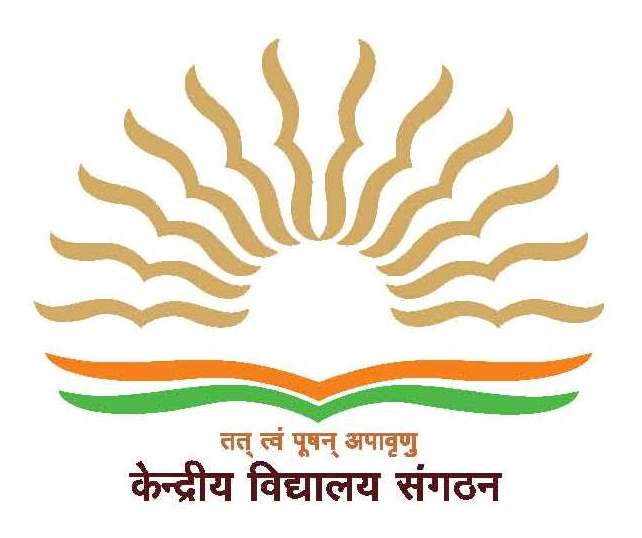 Contact: 7382986432కేంద్రీయ విద్యాలయ వరంగల్dsUnzh; fo|ky; ojaxyKENDRIYA VIDYALAYA WARANGALMinistry of Education, Govt. of INDIAdfMfidksaMk] ojaxyftyk] fiu& 506003Kadipikonda, Dist: Warangal, Pin: 506003, TelanganaWebsite: https://warangal.kvs.ac.in, e-mail: principalkvwarangal@gmail.comPOST:TGT (SANSKRIT)POST:TGT (SANSKRIT)POST:TGT (SANSKRIT)S.NONAME RANK1RAJESH KUMAR TAKUR1POST: TGT (ENGLISH)POST: TGT (ENGLISH)POST: TGT (ENGLISH)1M. SAMPATH12MINIMOL P.J2POST: TGT (MATHS)POST: TGT (MATHS)POST: TGT (MATHS)1SRAVANTHY.V12N. RAJA SRI2POST: TGT (SCIENCE)POST: TGT (SCIENCE)POST: TGT (SCIENCE)1G. AKHIL12B. ANITHA23B. ANURADHA3POST: TGT (HINDI)POST: TGT (HINDI)POST: TGT (HINDI)No one is eligible for this Post as per the KVS NormsPOST:COMPUTER INSTRUCTORPOST:COMPUTER INSTRUCTORPOST:COMPUTER INSTRUCTOR1MAMATHA.K12JEEVAN NAIK BANOTH23SHABANA YASMEEN3POST:PRTPOST:PRTPOST:PRT1Y. VENNELA12S. RASHITHA23H. VAMSHI34D.SINDU45K. VENNELA56D. SOUJANYA67M. HARISH7